ҚР Әділет министрлігінде 13.07.2015 ж. №11653 тіркелген«Әділет» АҚЖ 24.07.2015 ж. жарияланғанҚаржы нарығының жекелеген субъектілерінің бухгалтерлік есепті жүргізуі жӛніндегі нұсқаулықты бекіту туралы» Қазақстан Республикасы Ұлттық Банкі Басқармасының2011 жылғы 1 шілдедегі№ 68 қаулысына ӛзгеріс енгізу және Исламдық	сақтандыру	(қайта сақтандыру) ұйымдарының сақтандыру және қайта сақтандыру операциялары бойынша бухгалтерлік есепті жүргізуі жӛніндегі нұсқаулықты бекіту туралы«Қазақстан  Республикасының  Ұлттық  Банкі  туралы»   1995   жылғы   30 наурыздағы Қазақстан Республикасының Заңына сәйкес «Қазақстан Республикасының кейбір заңнамалық актілеріне сақтандыру және исламдық қаржыландыру мәселелері бойынша ӛзгерістер мен толықтырулар енгізу туралы» 2015 жылғы 27 сәуірдегі Қазақстан Республикасының Заңын іске асыру мақсатында Қазақстан Республикасы Ұлттық Банкінің Басқармасы ҚАУЛЫ ЕТЕДІ:«Қаржы нарығының жекелеген субъектілерінің бухгалтерлік есепті жүргізуі жӛніндегі нұсқаулықты бекіту туралы» Қазақстан Республикасы Ұлттық Банкі Басқармасының 2011 жылғы 1 шілдедегі № 68 қаулысына (Нормативтік құқықтық актілерді мемлекеттік тіркеу тізілімінде № 7121 тіркелген, 2011 жылғы 5 қазанда «Заң газеті» газетінде № 144 (1960) жарияланған) мынадай ӛзгеріс енгізілсін:кӛрсетілген қаулымен бекітілген Қаржы нарығының жекелеген субъектілерінің бухгалтерлік есепті жүргізуі жӛніндегі нұсқаулықта:2-тармақ мынадай редакцияда жазылсын:«2. Осы Нұсқаулық бірыңғай жинақтаушы зейнетақы қорының, ерікті жинақтаушы зейнетақы қорларының (бұдан әрі – жинақтаушы зейнетақы қорлары), банк операцияларының жекелеген түрлерiн жүзеге асыратынұйымдардың, сақтандыру (қайта сақтандыру) ұйымдарының, исламдық сақтандыру (қайта сақтандыру) ұйымдарының, ӛзара сақтандыру қоғамдарының, сақтандыру брокерлерiнiң, бағалы қағаздар нарығының кәсiби қатысушыларының, арнайы қаржы компанияларының, акционерлік инвестициялық қорлардың және микроқаржы ұйымдарының (бұдан әрi – ұйым) меншiктi ақшаны салымдарға, заемдарға, бағалы қағаздарға, туынды құралдарға, тазартылған қымбат металдарға, шетел валютасына орналастыру операцияларының, хеджирлеу операцияларының, сондай-ақ РЕПО және керi РЕПО операцияларының бухгалтерлiк есебін жүргiзуді нақтылайды.Осы Нұсқаулықтың 4, 7, 9, 10 және 11-тараулары исламдық сақтандыру (қайта сақтандыру) ұйымдарына қолданылмайды.».Қоса беріліп отырған Исламдық сақтандыру (қайта сақтандыру) ұйымдарының сақтандыру және қайта сақтандыру операциялары бойынша бухгалтерлік есепті жүргізуі жӛніндегі нұсқаулық бекітілсін.Бухгалтерлік есеп департаменті (Рахметова С.К.) заңнамада белгіленген тәртіппен:Құқықтық қамтамасыз ету департаментімен (Досмұхамбетов Н.М.) бірлесіп, осы қаулыны Қазақстан Республикасының Әділет министрлігінде мемлекеттік тіркеуді;осы қаулыны Қазақстан Республикасының Әділет министрлігінде мемлекеттік тіркелгеннен кейін күнтізбелік он күн ішінде «Қазақстан Республикасы Әділет министрлігінің Республикалық құқықтық ақпарат орталығы» шаруашылық жүргізу құқығындағы республикалық мемлекеттік кәсіпорнының «Әділет» ақпараттық-құқықтық жүйесінде ресми жариялауға жіберуді;осы қаулы ресми жарияланғаннан кейін оны Қазақстан Республикасы Ұлттық Банкінің ресми интернет-ресурсына орналастыруды қамтамасыз етсін.Халықаралық қатынастар және жұртшылықпен байланыс департаменті (Қазыбаев А.Қ.) осы қаулыны Қазақстан Республикасының Әділет министрлігінде мемлекеттік тіркелгеннен кейін күнтізбелік он күн ішінде мерзімді баспасӛз басылымдарында ресми жариялауға жіберуді қамтамасыз етсін.Осы қаулының орындалуын бақылау Қазақстан Республикасының Ұлттық Банкі Тӛрағасының орынбасары Д.Т. Ғалиеваға жүктелсін.Осы қаулы алғашқы ресми жарияланған күнінен кейін күнтізбелік он күн ӛткен соң қолданысқа енгізіледі.Қазақстан Республикасының Ұлттық Банкі Басқармасының 2015 жылғы 27 мамырдағы№ 83 қаулысыменбекітілгенИсламдық сақтандыру (қайта сақтандыру) ұйымдарының сақтандыру және қайта сақтандыру операциялары бойынша бухгалтерлік есепті жүргізуі жӛніндегінұсқаулықЖалпы ережелерОсы Исламдық сақтандыру (қайта сақтандыру) ұйымдарының сақтандыру және қайта сақтандыру операциялары бойынша бухгалтерлік есепті жүргізуі жӛніндегі нұсқаулық (бұдан әрі – Нұсқаулық) «Қазақстан Республикасының Ұлттық Банкi туралы» 1995 жылғы 30 наурыздағы,«Сақтандыру қызметі туралы» 2000 жылғы 18 желтоқсандағы (бұдан әрі – Сақтандыру қызметі туралы Заң), «Бухгалтерлiк есеп пен қаржылық есептiлiк туралы» 2007 жылғы 28 ақпандағы Қазақстан Республикасының заңдарына, халықаралық қаржылық есептiлiк стандарттарына сәйкес әзiрлендi және исламдық сақтандыру (қайта сақтандыру) ұйымдарының сақтандыру және қайта сақтандыру бойынша операциялары бойынша бухгалтерлік есепті жүргізуін нақтылайды.Нұсқаулыққа, Қазақстан Республикасының бухгалтерлiк есеп пен қаржылық есептiлiк туралы заңнамасына, Сақтандыру қызметі туралы Заңға және халықаралық қаржылық есептілік стандарттарына қайшы келмейтiн қосымша бухгалтерлiк жазбалар жасауға жол берiледi.Жалпы сақтандыру (қайта сақтандыру) бойынша операциялардың бухгалтерлік есебі1-параграф. Исламдық сақтандыру (қайта сақтандыру) шарттары бойынша сақтандыру (қайта сақтандыру) бойынша операциялардың бухгалтерлік есебіИсламдық сақтандыру (қайта сақтандыру) шарты бойынша тиесілі сақтандыру сыйлықақысының сомасы исламдық сақтандыру (қайта сақтандыру) шарты күшіне енген күннен бастап кіріс ретінде танылады. Исламдық сақтандыру (қайта сақтандыру) шарты күшіне енген күннен бастаписламдық сақтандыру (қайта сақтандыру) шартында кӛрсетілген сақтандыру сыйлықақысының сомасына мынадай бухгалтерлік жазба жүзеге асырылады:Исламдық сақтандыру (қайта сақтандыру) ұйымы есептелген сақтандыру сыйлықақысын нақты алған кезде мынадай бухгалтерлік жазба жүзеге асырылады:2-параграф. Резервтер бойынша операциялардың бухгалтерлік есебіЕңбек сіңірілмеген сыйлықақылар резервін, болған, бірақ мәлімделмеген залалдар резервін, мәлімделген, бірақ реттелмеген залалдар резервін, кӛзделмеген тәуекелдер резервін және тұрақтандыру резервін қалыптастыру кезінде мынадай бухгалтерлік жазбалар жүзеге асырылады:қалыптастырылатын еңбек сіңірілмеген сыйлықақылар резервінің сомасына:болған, бірақ мәлімделмеген залалдардың қалыптастырылатын резервінің сомасына:мәлімделген, бірақ реттелмеген залалдардың қалыптастырылатын резервінің сомасына:кӛзделмеген тәуекелдердің қалыптастырылатын резервінің сомасына:қалыптастырылатын тұрақтандыру резервінің сомасына:Еңбек сіңірілмеген сыйлықақылар резерві, болған, бірақ мәлімделмеген залалдар резерві, мәлімделген, бірақ реттелмеген залалдар резерві, кӛзделмеген тәуекелдер резерві және тұрақтандыру резерві азайған кезде мынадай бухгалтерлік жазбалар жүзеге асырылады:еңбек сіңірілмеген сыйлықақылар резервінің азаю сомасына:болған, бірақ мәлімделмеген залалдар резервінің азаю сомасына:мәлімделген, бірақ реттелмеген зиян резервінің азаю сомасына:кӛзделмеген тәуекелдер резервінің азаю сомасына:тұрақтандыру резервінің азаю сомасына:3-параграф. Сақтандыру тӛлемдері бойынша операциялардың бухгалтерлік есебіИсламдық сақтандыру (қайта сақтандыру) ұйымы сақтандырушыға (пайда алушыға) сақтандыру тӛлемін жүзеге асырған кезде мынадай бухгалтерлік жазбалар жүзеге асырылады:исламдық сақтандыру ұйымы:исламдық сақтандыру шарты бойынша сақтандыру тӛлемінің сомасын есептеу кезінде:бір мезгілде осы сомаға:сақтандырушыға (пайда алушыға) сақтандыру тӛлемін жүзеге асырған кезде тӛлем сомасына:исламдық қайта сақтандыру ұйымы:исламдық	қайта	сақтандыру	шарты	бойынша	сақтандыру	тӛлемінің сомасын есептеу кезінде:бір мезгілде осы сомаға:қайта   сақтандырушыға   (пайда   алушыға)  сақтандыру  тӛлемін	жүзеге асырған кезде тӛлем сомасына:Ӛмірді сақтандыру (қайта сақтандыру) жӛніндегі операциялардың бухгалтерлік есебі1-параграф. Ӛмірді жинақтаушы және жинақтаушы емес исламдық сақтандыру (қайта сақтандыру) шарты бойынша сақтандыру (қайта сақтандыру) жӛніндегі операциялардың бухгалтерлік есебіСақтанушы (қайта сақтанушы) ӛмірді жинақтаушы исламдық сақтандыру (қайта сақтандыру) шартын жасау кезінде ӛмірді жинақтаушы исламдық сақтандыру (қайта сақтандыру) шарты бойынша бүкіл сақтандыру сыйлықақыларының сомасы ӛмірді жинақтаушы исламдық сақтандыру (қайта сақтандыру) шартының бүкіл қолданылу мерзімі ішінде тиісті үлестермен кіріс ретінде танылады.Егер ӛмірді жинақтаушы исламдық сақтандыру (қайта сақтандыру) шартында ӛмірді жинақтаушы исламдық сақтандыру (қайта сақтандыру) шартының қолданылу мерзімі немесе ӛмірді жинақтаушы исламдық  сақтандыру (қайта сақтандыру) шартында белгіленген басқа мерзім аяқталғанға дейін сақтанушының (қайта сақтанушының) жыл сайын (тоқсан сайын, ай сайын) сақтандыру сыйлықақыларын тӛлеуі кӛзделсе, кіріс бір жыл (тоқсан, ай) ішінде алуға тиесілі мӛлшерде танылады және мынадай бухгалтерлік жазбалар жүзеге асырылады:сақтанушыдан (қайта сақтанушыдан) алуға тиесілі мӛлшердегі есептелген кірістер сомасына:нақты келіп түскен сақтандыру сыйлықақыларының сомасына:Егер ӛмірді жинақтаушы исламдық сақтандыру (қайта сақтандыру) шартында сақтанушының (қайта сақтанушының) сақтандыру сыйлықақыларын біржолғы тӛлеуі кӛзделсе, сақтандыру сыйлықақыларының бүкіл сомасы толық кӛлемде ӛмірді жинақтаушы исламдық сақтандыру (қайта сақтандыру) шарты бойынша кіріс ретінде танылады және Нұсқаулықтың 3 және 4-тармақтарында кӛзделген бухгалтерлік жазбалар жүзеге асырылады.Сақтанушы (қайта сақтанушы) ӛмірді жинақтаушы емес исламдық сақтандыру (қайта сақтандыру) шартын жасау кезінде ӛмірді жинақтаушы емес исламдық сақтандыру (қайта сақтандыру) шарты бойынша тӛленуге тиесілі сақтандыру сыйлықақысының сомасы кіріс ретінде танылады.Егер ӛмірді жинақтаушы емес исламдық сақтандыру (қайта сақтандыру) шартында сақтанушының (қайта сақтанушының) сақтандыру сыйлықақыларын біржолғы тӛлеуі кӛзделсе, сақтандыру сыйлықақыларының бүкіл сомасы толық кӛлемде ӛмірді жинақтаушы емес исламдық сақтандыру (қайта сақтандыру) шарты бойынша кіріс ретінде танылады және Нұсқаулықтың 3 және 4-тармақтарында кӛзделген бухгалтерлік жазбалар жүзеге асырылады.Егер ӛмірді жинақтаушы емес исламдық сақтандыру (қайта сақтандыру) шартында сақтандыру сыйлықақыларының бӛліп тӛленуі кӛзделсе, кіріс ӛмірді жинақтаушы емес исламдық сақтандыру (қайта сақтандыру) шартының қолданылу мерзімінің соңына дейін онда белгіленген тиісті үлестермен танылады және Нұсқаулықтың 9-тармағында кӛзделген бухгалтерлік жазбалар жүзеге асырылады.Исламдық сақтандыру (қайта сақтандыру) ұйымы сақтандыру тӛлемін сақтанушыға (қайта сақтанушыға) немесе ӛмірді жинақтаушы және (немесе) жинақтаушы емес исламдық сақтандыру (қайта сақтандыру) шартына сәйкес сақтандыру сомасын алуға уәкілетті тұлғаға тӛлеген кезде мынадай бухгалтерлік жазбалар жүзеге асырылады:ӛмірді жинақтаушы және (немесе) жинақтаушы емес исламдық сақтандыру (қайта сақтандыру) шарты бойынша сақтандыру тӛлемінің сомасын есептеген кезде:бір мезгілде осы сомаға:сақтандыру сомасын және жинақталған кірісті нақты тӛлеу сомасына:2-параграф. Исламдық аннуитеттік сақтандыру шарттары бойынша операциялардың бухгалтерлік есебіСақтанушы сақтанушының сақтандыру сыйлықақысын біржолғы (бір реттік) тӛлеуі шартымен сақтандыру сыйлықақылары түріндегі кірістер сомасына исламдық аннуитеттік сақтандыру шартын жасаған кезде, сақтандыру сыйлықақылары түріндегі кірістер сомасына исламдық сақтандыру ұйымы Нұсқаулықтың 3 және 4-тармақтарында кӛзделген бухгалтерлік жазбаларды жүзеге асырады.Сақтанушы сақтанушының исламдық аннуитеттік сақтандыру шартында белгіленген мерзімнің аяғына дейін кезеңдік негізде сақтандыру сыйлықақыларын тӛлеуі шартымен исламдық аннуитеттік сақтандыру шартын жасаған кезде, исламдық сақтандыру ұйымы Нұсқаулықтың 9-тармағында кӛзделген бухгалтерлік жазбаларды жүзеге асырады.Сақтанушы исламдық аннуитеттік сақтандыру шартында белгіленген кезеңділікпен сақтандыру сыйлықақыларын тӛлеу мерзімі аяқталғаннан кейін сақтандыру тӛлемдерінің сомаларын есептеу кезінде мынадай бухгалтерлік жазбалар жүзеге асырылады:есептелген кезеңдік тӛлемдер сомасына:нақты тӛлеу кезінде:Ӛмірді жинақтаушы және жинақтаушы емес сақтандыру шарттарының қайта сақтандыру бойынша операцияларының бухгалтерлік есебі Нұсқаулықтың 4-тарауына сәйкес жүзеге асырылады.3-параграф. Сақтандыру резервтері бойынша операциялардың бухгалтерлік есебіИсламдық сақтандыру (қайта сақтандыру) шарты бойынша болмаған залалдар резервін қалыптастыру кезінде қалыптастырылатын сақтандыру резервінің сомасына мынадай бухгалтерлік жазба жүзеге асырылады:Ӛмірді исламдық сақтандыру (қайта сақтандыру) шарттары бойынша болмаған залалдар резервін азайту (түзету) кезінде мынадай бухгалтерлік жазба жүзеге асырылады:Ӛмірді исламдық сақтандыру (қайта сақтандыру) шарттары бойынша мәлімделген, бірақ реттелмеген залалдар резервінің бухгалтерлік есебі Нұсқаулықтың 5-тармағының 3) тармақшасына және 6-тармағының 3) тармақшасына сәйкес жүзеге асырылады.Ӛмірді жинақтаушы емес исламдық сақтандыру (қайта сақтандыру) шарттары бойынша болған, бірақ мәлімделмеген залалдар резервінің бухгалтерлік есебі Нұсқаулықтың 5-тармағының 2) тармақшасына және 6- тармағының 2) тармақшасына сәйкес жүзеге асырылады.Исламдық аннуитеттік сақтандыру шарты бойынша болмаған залалдардың резервін қалыптастыру кезінде мынадай бухгалтерлік жазба жүзеге асырылады:Исламдық аннуитеттік сақтандыру шарты бойынша болмаған залалдар резервін азайту (түзету) кезінде мынадай бухгалтерлік жазба жүзеге асырылады:Қайта сақтандыру бойынша операциялардың бухгалтерлік есебіИсламдық сақтандыру (қайта сақтандыру) ұйымы исламдық қайта сақтандыру шартын жасау кезінде мынадай бухгалтерлік жазбалар жүзеге асырылады:есептелген сақтандыру сыйлықақысының сомасына:тӛленген сақтандыру сыйлықақысының сомасына:Еңбек сіңірілмеген сыйлықақылардың, болған, бірақ мәлімделмеген залалдардың, ӛмірді исламдық сақтандыру (қайта сақтандыру) шарттары бойынша болмаған залалдардың, исламдық аннуитеттік сақтандыру шарттары бойынша болмаған залалдардың, мәлімделген, бірақ реттелмеген залалдардың резервтері бойынша қайта сақтандыру активтерін қалыптастыру кезінде мынадай бухгалтерлік жазбалар жүзеге асырылады:еңбек сіңірілмеген сыйлықақылар бойынша қайта сақтандыру активін қалыптастыру кезінде:болған, бірақ мәлімделмеген залалдар бойынша қайта сақтандыру активін қалыптастыру кезінде:ӛмірді исламдық сақтандыру (қайта сақтандыру) шарттары бойынша болмаған залалдар резерві бойынша қайта сақтандыру активін қалыптастыру кезінде:мәлімделген, бірақ реттелмеген залалдар резерві бойынша қайта сақтандыру активін қалыптастыру кезінде:байланысты кірістер.Еңбек сіңірілмеген сыйлықақылардың, болған, бірақ мәлімделмеген залалдардың, ӛмірді исламдық сақтандыру (қайта сақтандыру) шарттары бойынша болмаған залалдардың, исламдық аннуитеттік сақтандыру шарттары бойынша болмаған залалдардың, мәлімделген, бірақ реттелмеген залалдардың резервтері бойынша қайта сақтандыру активтерін азайту (түзету) кезінде мынадай бухгалтерлік жазбалар жүзеге асырылады:еңбек сіңірілмеген сыйлықақылар бойынша қайта сақтандыру активін азайту (түзету) сомасына:болған, бірақ мәлімделмеген залалдар резерві бойынша қайта сақтандыру активін азайту (түзету) сомасына:ӛмірді исламдық сақтандыру (қайта сақтандыру) шарттары бойынша болмаған залалдар резерві бойынша қайта сақтандыру активін азайту (түзету) сомасына:мәлімделген, бірақ реттелмеген залалдар резерві бойынша қайта сақтандыру активінің азаю (түзету) сомасына:Қайта сақтандыру активтерінің құнсыздануынан болған залалдарды жабуға арналған резервтерді (провизияларды) құрған кезде мынадай бухгалтерлік жазба жүзеге асырылады:Қайта сақтандыру активтерінің құнсыздануынан болған залалдарды жабуға арналған резервтер (провизиялар) азайған (жойылған) кезде мынадай бухгалтерлік жазба жүзеге асырылады:Құрылған резервтердің (провизиялардың) есебінен қайта сақтандыру активтерін есептен шығарған кезде мынадай бухгалтерлік жазба жүзеге асырылады:Исламдық сақтандыру (қайта сақтандыру) ұйымы исламдық қайта сақтандыру шартын мерзімнен бұрын бұзғанда исламдық қайта сақтандыру ұйымына талаптар туындаған кезде мынадай бухгалтерлік жазбалар жүзеге асырылады:туындайтын талап сомасына:нақты алынған ақша сомасына:Исламдық қайта сақтандыру шартына сәйкес исламдық қайта сақтандыру ұйымынан комиссиялық сыйақы түрінде кірісті есептеген және (немесе) алған кезде қайта сақтанушы мынадай бухгалтерлік жазбаларды жүзеге асырады:исламдық қайта сақтандыру шарты күшіне енген кезде:исламдық қайта сақтандыру шартының қолданылу мерзімі ішінде есептік кезеңдегі кірістерге амортизациялауға жататын комиссиялық кірістер сомасына:ақшаны нақты алған кезде:Егер исламдық қайта сақтандыру шартының талаптарында қайта сақтанушыға комиссиялық сыйақы тӛлеу бойынша исламдық қайта сақтандыру ұйымының берешегі және исламдық қайта сақтандыру ұйымына сақтандыру сыйлықақысын тӛлеу бойынша қайта сақтанушының берешегі сомасын есепке алу мүмкіндігі кӛзделген болса, есепке алынатын сомаға мынадай бухгалтерлік жазбалар жүзеге асырылады:қайта сақтанушы:исламдық қайта сақтандыру ұйымы:Исламдық қайта сақтандыру ұйымы сақтандыру жағдайы туындаған кезде қайта сақтанушы шеккен шығыстарды исламдық қайта сақтандыру шартына сәйкес ӛтеген кезде, қайта сақтанушы мынадай бухгалтерлік жазбаларды жүзеге асырады:нақты ақша алған кезде:бір мезгілде исламдық сақтандыру (қайта сақтандыру) шарттары бойынша болмаған залалдар, исламдық аннуитеттік сақтандыру шарттары бойынша болмаған залалдар, мәлімделген, бірақ реттелмеген залалдар резервтері бойынша бұрын есептелген қайта сақтандыру активтерінің сомасы қайта сақтандыру ұйымынан нақты алынған ақша сомасынан асып кеткен жағдайда қайта сақтандыру активтерін азайту (түзету) сомасына:Сақтандыру жарналарын бағалы қағаздарға орналастыру бойынша операциялардың бухгалтерлік есебіӚзгерістері пайда немесе залалдың құрамында кӛрсетілетін, әділ құны бойынша бағаланатын немесе сату үшін қолда бар үлестік бағалы қағаздарды сатып алған кезде мынадай бухгалтерлік жазбалар жүзеге асырылады:брокерге авансты аударған кезде:комиссиялық шығыстар сомасына:бұрын есептелген комиссиялық шығыстарды тӛлеген кезде:мәміле бойынша шығындарды есепке ала отырып, сатып алынған үлестік бағалы қағаздың таза құнына:үлестік бағалы қағаздарды сатып алу бойынша мәміленің сомасы олардың әділ құнынан асқан жағдайда:үлестік бағалы қағаздардың әділ құны оларды сатып алу бойынша мәміле сомасынан асқан жағдайда:Ӛзгерістері пайда немесе залалдың құрамында кӛрсетілетін, әділ құны бойынша бағаланатын және сату үшін қолда бар үлестік бағалы қағаздар бойынша тиесілі дивидендтерді есептеген кезде мынадай бухгалтерлік жазба жүзеге асырылады:Ӛзгерістері пайда немесе залалдың құрамында кӛрсетілетін, әділ құны бойынша бағаланатын және сату үшін қолда бар үлестік бағалы қағаздарды исламдық сақтандыру (қайта сақтандыру) ұйымының есептік саясатында белгіленген кезеңділікпен әділ құны бойынша қайта бағалаған кезде, мынадай бухгалтерлік жазбалар жүзеге асырылады:ӛзгерістері пайда немесе залалдың құрамында кӛрсетілетін, әділ құны бойынша бағаланатын үлестік бағалы қағаздар бойынша:егер үлестік бағалы қағаздардың әділ құны олардың есептік құнынан жоғары болса:егер үлестік бағалы қағаздардың есептік құны олардың әділ құнынан жоғары болса:бір мезгілде үлестік бағалы қағаздардың әдiл құнының есепте тұрған оң немесе терiс түзету сомасына:сату үшін қолда бар үлестік бағалы қағаздар бойынша:егер үлестік бағалы қағаздардың әділ құны олардың есептік құнынан жоғары болса:егер үлестік бағалы қағаздардың есептік құны олардың әділ құнынан жоғары болса:бір мезгілде үлестік бағалы қағаздардың әдiл құнының есепте тұрған оң немесе терiс түзету сомасына:Құны шетел валютасымен берiлген, ӛзгерістері пайда немесе залалдың құрамында кӛрсетілетін әділ құны бойынша бағаланатын немесе сату үшiн қолда бар үлестiк бағалы қағаздарды валюталарды айырбастаудың нарықтық бағамы бойынша қайта бағалаған кезде мынадай бухгалтерлiк жазбалар жүзеге асырылады:ӛзгерістері пайда немесе залалдың құрамында кӛрсетілетін, әділ құны бойынша бағаланатын үлестiк бағалы қағаздар бойынша:оң бағамдық айырма сомасына:теріс бағамдық айырма сомасына:сату үшін қолда бар үлестік бағалы қағаздар бойынша: оң бағамдық айырма сомасына:теріс бағамдық айырма сомасына:Ӛзгерістері пайда немесе залалдың құрамында кӛрсетілетін әділ құн бойынша бағаланатын немесе сату үшін қолда бар үлестік бағалы қағаздар бойынша дивидендтерді эмитент тӛлеген кезде мынадай бухгалтерлік жазба жүзеге асырылады:Ӛзгерістері пайда немесе залалдың құрамында кӛрсетілетін әділ құн бойынша бағаланатын немесе сату үшін қолда бар үлестік бағалы қағаздарды эмитент сатқан немесе сатып алған кезде, үлестік бағалы қағаздарды әділ құны бойынша қайта бағалағаннан кейін мынадай бухгалтерлік жазбалар жүзеге асырылады:ӛзгерістері пайда немесе залалдың құрамында кӛрсетілетін әділ құн бойынша бағаланатын немесе сату үшін қолда бар үлестік бағалы қағаздарды әділ құны бойынша жинақталған оң қайта бағалау сомасына:ӛзгерістері пайда немесе залалдың құрамында кӛрсетілетін әділ құн бойынша бағаланатын немесе сату үшін қолда бар үлестік бағалы қағаздарды әділ құны бойынша жинақталған теріс қайта бағалау сомасына:ӛзгерістері пайда немесе залалдың құрамында кӛрсетілетін әділ құн бойынша бағаланатын немесе сату үшiн қолда бар үлестік бағалы қағаздарды сату бойынша жасалған мәмiле сомасына:ӛзгерістері пайда немесе залалдың құрамында кӛрсетілетін әділ құн бойынша бағаланатын немесе сату үшiн қолда бар үлестік бағалы қағаздарды сату бойынша жасалған мәмiле сомасы олардың есептiк құнынан асып кеткен жағдайда айырма сомасына:ӛзгерістері пайда немесе залалдың құрамында кӛрсетілетін әділ құн бойынша бағаланатын және сату үшiн қолда бар үлестік бағалы қағаздардың есептiк құны оларды сату бойынша жасалған мәмiле сомасынан асып кеткен жағдайда айырма сомасына:ӛзгерістері пайда немесе залалдың құрамында кӛрсетілетін әділ құн бойынша бағаланатын үлестік бағалы қағаздарды әдiл құны бойынша қайта бағалаудан түскен iске асырылған кiрiстер сомасына:ӛзгеруі пайда немесе зиянның құрамында кӛрсетілетін әділ құн бойынша бағаланатын үлестес бағалы қағаздарды әдiл құны бойынша қайта бағалаудан түскен iске асырылған шығыстар сомасына:сату үшін қолда бар үлестік бағалы қағаздарды әдiл құны бойынша қайта бағалаудан түскен iске асырылған кiрiстер сомасына:сату үшін қолда бар үлестік бағалы қағаздарды әдiл құны бойынша қайта бағалаудан түскен iске асырылған шығыстар сомасына:ӛзгерістері пайда немесе залалдың құрамында кӛрсетілетін әділ құн бойынша бағаланатын үлестік бағалы қағаздар бойынша оң бағам айырмасынан түскен iске асырылған кiрiстер сомасына:ӛзгерістері пайда немесе залалдың құрамында кӛрсетілетін әділ құн бойынша бағаланатын үлестiк бағалы қағаздар бойынша теріс бағамдық айырмадан болған iске асырылған кiрiстер сомасына:6. Сақтандыру жарналарын тазартылған қымбат металдарға орналастыру бойынша операциялардың бухгалтерлік есебіТазартылған қымбат металдарды сатып алған кезде мәмiле бойынша шығындарды есепке ала отырып, сатып алу құнына мынадай бухгалтерлiк жазба жүзеге асырылады:Сатып алынған тазартылған қымбат металдарды әдiл құны бойынша қайта бағалаған кезде мынадай бухгалтерлiк жазбалар жүзеге асырылады:егер тазартылған қымбат металдардың әдiл құны олардың есептiк құнынан жоғары болса:егер тазартылған қымбат металдардың есептiк құны олардың әдiл құнынан жоғары болғанда:Әдiл құны бойынша қайта бағалағаннан кейiн тазартылған қымбат металдарды сатқан кезде мынадай бухгалтерлiк жазбалар жүзеге асырылады:тазартылған  қымбат  металдарды	сату бойынша жасалған мәмiле сомасына:мәмiле сомасы мен тазартылған қымбат металдардың есептiк құны арасында оң айырма туындаған кезде:мәмiле сомасы мен тазартылған қымбат металдардың есептiк құны арасында терiс айырма туындаған кезде:7. Исламдық сақтандыру (қайта сақтандыру) ұйымдарының қызметімен байланысты операциялардың бухгалтерлік есебіИсламдық сақтандыру қорының қаражатын инвестициялаудан алынған сақтандыру сыйлықақысы бӛлігі және (немесе) кірістер бӛлігі түрінде ислам сақтандыру қорын басқару сыйақысының сомасына мынадай бухгалтерлiк жазбалар жүзеге асырылады:есептелген сыйақы сомасына:нақты тӛленген ақшаның сомасына:Исламдық сақтандыру (қайта сақтандыру) ұйымынан алынған ақшаның бухгалтерлік есебіИсламдық сақтандыру (қайта сақтандыру) шарттары бойынша міндеттемелерді орындау үшін исламдық сақтандыру қоры қаражатының жеткіліксіздігіне байланысты болашақта қайтару шартымен берілген ақшаны исламдық сақтандыру қоры исламдық сақтандыру (қайта сақтандыру) ұйымынан алған кезде мынадай бухгалтерлiк жазба жүзеге асырылады:Исламдық сақтандыру қоры исламдық сақтандыру (қайта сақтандыру) ұйымына ақшаны қайтарған кезде мынадай бухгалтерлiк жазба жүзеге асырылады:«ҚАЗАҚСТАН РЕСПУБЛИКАСЫНЫҢ ҰЛТТЫҚ БАНКІ»РЕСПУБЛИКАЛЫҚ МЕМЛЕКЕТТІК МЕКЕМЕСІ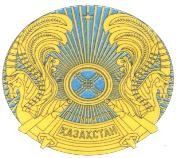 РЕСПУБЛИКАНСКОЕ ГОСУДАРСТВЕННОЕ УЧРЕЖДЕНИЕ«НАЦИОНАЛЬНЫЙ БАНК РЕСПУБЛИКИ КАЗАХСТАН»БАСҚАРМАСЫНЫҢ ҚАУЛЫСЫПОСТАНОВЛЕНИЕ ПРАВЛЕНИЯ2015 жылғы 27 мамырАлматы қаласы№ 83город АлматыҰлттық БанкТӛрағасыҚ. КелімбетовДт1280 41Сақтанушылардан алынатын сақтандыру сыйлықақылар1280 42Қайта	сақтанушылардан	алынатын	сақтандырусыйлықақыларКт6280 41Сақтандыру сыйлықақылары түріндегі кірістер.Дт1010Кассадағы ақша қаражаттары1030Ағымдағы шоттардағы ақша қаражаттарыКт1280 41Сақтанушылардан алынатын сақтандыру сыйлықақылар1280 42Қайта	сақтанушылардан	алынатын	сақтандырусыйлықақылар.Дт7440 41Еңбек сіңірілмеген сыйлықақылар резервін қалыптастырубойынша шығыстарКт3390 48Еңбек сіңірілмеген сыйлықақылар резерві;Дт7440 42Болған,	бірақ	мәлімделмеген	залалдар	резервінқалыптастыру бойынша шығыстарКт3390 49Болған, бірақ мәлімделмеген залалдар резерві;Дт7440 45Мәлімделген,	бірақ	реттелмеген	залалдар	резервінқалыптастыру бойынша шығыстарКт3390 52Мәлімделген, бірақ реттелмеген залалдар резерві;Дт5520Ӛткен жылдардағы бӛлінбеген пайда (ӛтелмеген залал)Кт5490 40Кӛзделмеген тәуекелдер резерві;Дт5520Ӛткен жылдардағы бӛлінбеген пайда (ӛтелмеген залал)Кт5490 41Тұрақтандыру резерві.Дт3390 48Еңбек сіңірілмеген сыйлықақылар резервіКт6280 45Еңбек сіңірілмеген сыйлықақылар резервін тӛмендетуденкірістер;Дт3390 49Болған, бірақ мәлімделмеген залалдар резервіКт6280 46Болған,	бірақ	мәлімделмеген	залалдар	резервінтӛмендетуден кірістер;Дт3390 52Мәлімделген, бірақ реттелмеген залалдар резервіКт6280 47Мәлімделген,	бірақ	реттелмеген	залалдар	резервін тӛмендетуден кірістер;Дт5490 40Кӛзделмеген тәуекелдер резервіКт5520Ӛткен жылдардағы бӛлінбеген пайда (ӛтелмеген залал);Дт5490 41Тұрақтандыру резервіКт5520Ӛткен жылдардағы бӛлінбеген пайда (ӛтелмеген залал).Дт3390 52Мәлімделген, бірақ реттелмеген залалдар резервіКт3390 44Сақтанушылармен есеп айырысу,Дт7470 41Сақтандыру бойынша сақтандыру тӛлемдерін жүзеге асырубойынша шығыстарКт7440 45Мәлімделген,	бірақ	реттелмеген	залалдар	резервінқалыптастыру бойынша шығыстар;Дт3390 44Сақтанушылармен есеп айырысуКт1010Кассадағы ақша қаражаттары1030Ағымдағы шоттардағы ақша қаражаттары;Дт3390 52Мәлімделген, бірақ реттелмеген залалдар резервіКт3390 43Қайта сақтанушылармен есеп айырысу,Дт7470 42Қайта сақтандыру бойынша сақтандыру тӛлемдерін жүзегеасыру бойынша шығыстарКт7440 45Мәлімделген,	бірақ	реттелмеген	залалдар	резервінқалыптастыру бойынша шығыстар;Дт3390 43Қайта сақтанушылармен есеп айырысуКт1010Кассадағы ақша қаражаттары1030Ағымдағы шоттардағы ақша қаражаттары.Дт1280 41Сақтанушылардан алынатын сақтандыру сыйлықақылары1280 42Қайта	сақтанушылардан	алынатын	сақтандырусыйлықақыларыКт6280 41Сақтандыру сыйлықақылары түріндегі кірістер;Дт1010Кассадағы ақша қаражаттары1030Ағымдағы шоттардағы ақша қаражаттарыКт1280 41Сақтанушылардан алынатын сақтандыру сыйлықақылары1280 42Қайта	сақтанушылардан	алынатын	сақтандырусыйлықақылары.Дт3390 50Ӛмірді сақтандыру (қайта сақтандыру) шарттары бойыншаболмаған залалдар резерві3390 52Мәлімделген, бірақ реттелмеген залалдар резервіКт3390 43Қайта сақтанушылармен есеп айырысу3390 44Сақтанушылармен есеп айырысу,Дт7470 41Сақтандыру бойынша сақтандыру тӛлемдерін жүзеге асырубойынша шығыстарКт7440 43Ӛмірді сақтандыру (қайта сақтандыру) шарттары бойынша болмаған	залалдар	резервін	қалыптастыру	бойыншашығыстар7440 45Мәлімделген,	бірақ	реттелмеген	залалдар	резервінқалыптастыру бойынша шығыстар;Дт3390 43Қайта сақтанушылармен есеп айырысу3390 44Сақтанушылармен есеп айырысуКт1010Кассадағы ақша қаражаттары1030Ағымдағы шоттардағы ақша қаражаттары.Дт7470 41Сақтандыру	бойынша	сақтандыру	тӛлемдерін	жүзегеасыру бойынша шығыстарКт3390 44Сақтанушылармен есеп айырысу;Дт3390 44Сақтанушылармен есеп айырысуКт1010Кассадағы ақша қаражаттары1030Ағымдағы шоттардағы ақша қаражаттары.Дт7440 43Ӛмірді сақтандыру (қайта сақтандыру) шарттары бойынша болмаған	залалдар	резервін	қалыптастыру	бойыншашығыстарКт3390 50Ӛмірді сақтандыру (қайта сақтандыру) шарттары бойынша болмаған залалдар резерві.Дт3390 50Ӛмірді сақтандыру (қайта сақтандыру) шарттары бойыншаболмаған залалдар резервіКт6280 48Болмаған залалдар резервін тӛмендетуден кірістер.Дт7440 44Аннуитет шарттары бойынша болмаған залалдар резервінқалыптастыру бойынша шығыстарКт3390 51Аннуитет шарттары бойынша болмаған залалдар резерві.Дт3390 51Аннуитет шарттары бойынша болмаған залалдар резервіКт6280 48Болмаған залалдар резервін тӛмендетуден кірістер.Дт7470 40Сақтандыру	(қайта	сақтандыру)	қызметіне	байланыстышығыстарКт3390 42Қайта сақтандырушылармен есеп айырысулар;Дт3390 42Қайта сақтандырушылармен есеп айырысуларКт1010Кассадағы ақша қаражаттары1030Ағымдағы шоттардағы ақша қаражаттары.Дт1280 47Еңбек	сіңірілмеген	сыйлықақылар	бойынша	қайтасақтандыру активтеріКт6280 42Қайта сақтандырушының сақтандыру тӛлемдерін ӛтеуінебайланысты кірістер;Дт1280 48Болған,	бірақ	мәлімделмеген	залалдар	бойынша	қайтасақтандыру активтеріКт6280 42Қайта сақтандырушының сақтандыру тӛлемдерін ӛтеуінебайланысты кірістер;Дт1280 49Ӛмірді сақтандыру (қайта сақтандыру) шарттары бойыншаболмаған залалдар бойынша қайта сақтандыру активтеріКт6280 42Қайта сақтандырушының сақтандыру тӛлемдерін ӛтеуінебайланысты кірістер;Дт1280 51Мәлімделген, бірақ реттелмеген залалдар бойынша қайтасақтандыру активтеріКт6280 42Қайта сақтандырушының сақтандыру тӛлемдерін ӛтеуінеДт7440 48Еңбек сіңірілмеген сыйлықақылар резерві бойынша қайтасақтандыру активтерін тӛмендетуден шығыстарКт1280 47Еңбек	сіңірілмеген	сыйлықақылар	бойынша	қайтасақтандыру активтері;Дт7440 49Болған, бірақ мәлімделмеген залалдар резерві бойыншақайта сақтандыру активтерін тӛмендетуден шығыстарКт1280 48Болған,	бірақ	мәлімделмеген	залалдар	бойынша	қайтасақтандыру активтері;Дт7440 50Болмаған	залалдар	резерві	бойынша	қайта	сақтандыруактивтерін тӛмендетуден шығыстарКт1280 49Ӛмірді сақтандыру (қайта сақтандыру) шарттары бойыншаболмаған залалдар бойынша қайта сақтандыру активтері;Дт7440 51Мәлімделген, бірақ реттелмеген залалдар резерві бойыншақайта сақтандыру активтерінің тӛмендеуінен шығыстарКт1280 51Мәлімделген, бірақ реттелмеген залалдар бойынша қайтасақтандыру активтері.Дт7440 47Қайта	сақтандыру	активтері	бойынша	резервтерді(провизияларды) қалыптастыру бойынша шығыстарКт1290 41Қайта сақтандыру активтерінің құнсыздануынан болғанзалалдарды жабуға арналған резервтер (провизиялар).Дт1290 41Қайта	сақтандыру	активтерінің	құнсыздауынан	болғанзалалдарды жабуға арналған резервтер (провизиялар)Кт6240 03Басқа	да	дебиторлық	берешек	бойынша	құрылғанрезервтерді (провизияларды) қалпына келтіруден (жоюдан) кірістер.Дт1290 41Қайта	сақтандыру	активтерінің	құнсыздануынан	болғанзалалдарды жабуға арналған резервтер (провизиялар)Кт1280 47Еңбек	сіңірілмеген	сыйлықақылар	бойынша	қайтасақтандыру активтері1280 48Болған,	бірақ	мәлімделмеген	залалдар	бойынша	қайтасақтандыру активтері1280 49Ӛмірді сақтандыру (қайта сақтандыру) шарттары бойыншаболмаған залалдар бойынша қайта сақтандыру активтері1280 50Аннуитет шарттары бойынша болмаған залалдар бойыншақайта сақтандыру активтері1280 51Мәлімделген, бірақ реттелмеген залалдар бойынша қайтасақтандыру активтері.Дт1280 46Қайта сақтандырушыларға талаптарКт6280 44Сақтандыру қызметінен түскен басқа да кірістер;Дт1010Кассадағы ақша қаражаттары1030Ағымдағы шоттардағы ақша қаражаттарыКт1280 46Қайта сақтандырушыларға талаптар.Дт1270 41Қайта	сақтандыру	бойынша	есептелген	комиссиялық кірістерКт3390 54Сақтандыру	(қайта	сақтандыру)	қызметіне	байланысты басқа да кредиторлық берешек;Дт3390 54Сақтандыру	(қайта	сақтандыру)	қызметіне	байланысты басқа да кредиторлық берешекКт6110 41Қайта	сақтандыру	шарттары	бойынша	комиссиялық кірістер;Дт1010Кассадағы ақша қаражаттары1030Ағымдағы шоттардағы ақша қаражаттарыКт1270 41Қайта	сақтандыру	бойынша	есептелген	комиссиялықкірістер.Дт3390 42Қайта сақтандырушылармен есеп айырысуКт1270 41Қайта	сақтандыру	бойынша	есептелген	комиссиялықкірістер;Дт3390 43Қайта сақтанушылармен есеп айырысуКт1280 42Қайта	сақтанушылардан	алынатын	сақтандыру	сыйлықақылары.Дт1010Кассадағы ақша қаражаттары1030Ағымдағы шоттардағы ақша қаражаттарыКт1280 49Ӛмірді сақтандыру (қайта сақтандыру) шарттары бойыншаболмаған залалдар бойынша қайта сақтандыру активтері1280 50Аннуитет шарттары бойынша болмаған залалдар бойыншақайта сақтандыру активтері1280 51Мәлімделген, бірақ реттелмеген залалдар бойынша қайтасақтандыру активтері,Дт7440 48Еңбек сіңірілмеген сыйлықақылар резерві бойынша қайтасақтандыру активтерін тӛмендетуден шығыстарКт1280 49Ӛмірді сақтандыру (қайта сақтандыру) шарттары бойыншаболмаған залалдар бойынша қайта сақтандыру активтері1280 50Аннуитет шарттары бойынша болмаған залалдар бойыншақайта сақтандыру активтері1280 51Мәлімделген, бірақ реттелмеген залалдар бойынша қайтасақтандыру активтері.Дт1610 02Брокерлермен есеп айырысуларКт1030Ағымдағы шоттардағы ақша қаражаттары;Дт7470 81Қор	биржасының	қызмет	кӛрсетуі	үшін	комиссиялықшығыстар7470 82Брокерлік және дилерлік қызмет бойынша қызмет кӛрсетуіүшін комиссиялық шығыстарКт3380 81Қор	биржасының	қызмет	кӛрсетуі	үшін	есептелгенкомиссиялық шығыстар3380 82Брокерлік және дилерлік қызмет бойынша қызмет кӛрсетуүшін есептелген комиссиялық шығыстар;Дт3380 81Қор	биржасының	қызмет	кӛрсетуі	үшін	есептелгенкомиссиялық шығыстар3380 82Брокерлік және дилерлік қызмет бойынша қызмет кӛрсетуүшін есептелген комиссиялық шығыстарКт1030Ағымдағы шоттардағы ақша қаражаттары1610 02Брокерлермен есеп айырысулар;Дт1120 01Ӛзгерістері	пайда	немесе	залалдың	құрамындакӛрсетілетін,	әділ	құн	бойынша	бағаланатын	қаржы активтері1140 01Сату	үшін	қолда	бар	қысқамерзімді	қаржылық инвестициялар2030 01Сату	үшін	қолда	бар	ұзақмерзімді	қаржылықинвестицияларКт1030Ағымдағы шоттардағы ақша қаражаттары1610 02Брокерлермен есеп айырысулар;Дт7470 10Бағалы қағаздарды сатып алу-сатудан болатын шығыстарКт1120 01Ӛзгерістері	пайда		немесе	залалдың	құрамында кӛрсетілетін,	әділ	құн	бойынша	бағаланатын	қаржыактивтері1140 01Сату	үшін	қолда	бар	қысқамерзімді	қаржылықинвестициялар2030 01Сату	үшін	қолда	бар	ұзақмерзімді	қаржылықинвестициялар;Дт1120 01Ӛзгерістері	пайда		немесе	залалдың	құрамында кӛрсетілетін,	әділ	құн	бойынша	бағаланатын	қаржыактивтері1140 01Сату	үшін	қолда	бар	қысқамерзімді	қаржылықинвестициялар2030 01Сату	үшін	қолда	бар	ұзақмерзімді	қаржылықинвестицияларКт6280 09Бағалы қағаздарды сатып алудан-сатудан кірістер.Дт1270 01Сатып алынған бағалы қағаздар бойынша сыйақы түріндеесептелген кірістер2170 01Сатып алынған бағалы қағаздар бойынша сыйақы түріндеесептелген кірістерКт6120Дивидендтер бойынша кірістер.Дт1120 04Ӛзгерістері	пайда	немесе	залалдың	құрамындакӛрсетілетін,   әділ   құны   бойынша   бағаланатын қаржыактивтерінің әділ құнын оң түзетуКт6150 01Ӛзгерістері	пайда	немесе	залалдың	құрамында кӛрсетілетін, әділ құны бойынша бағаланатын бағалықағаздар құнының ӛзгеруінен болған іске асырылмаған кірістер;Дт747003Ӛзгерістері	пайда	немесе	залалдың	құрамындакӛрсетілетін,	әділ	құны	бойынша	бағаланатын	бағалы қағаздар құнының ӛзгеруінен іске асырылмаған шығыстарКт112005Ӛзгерістері		пайда	немесе	залалдың	құрамында кӛрсетілетін,	әділ	құны	бойынша	бағаланатын	қаржыактивтерінің әділ құнын теріс түзету,Дт112005Ӛзгерістері		пайда	немесе	залалдың	құрамында кӛрсетілетін,	әділ	құны	бойынша	бағаланатын	қаржыактивтерінің әділ құнын теріс түзетуКт112004Ӛзгерістері		пайда	немесе	залалдың	құрамында кӛрсетілетін,	әділ	құны	бойынша	бағаланатын	қаржыактивтерінің әділ құнын оң түзету;Дт114004Сату үшін қолда бар қаржылық инвестициялардың әділқұнын оң түзету203004Сату	үшін	қолда	бар	ұзақ	мерзімді	қаржылықинвестициялардың әділ құнын оң түзетуКт5440Сатуға арналған қаржылық активтерді қайта бағалауғаарналған резерв,Дт5440Сатуға арналған қаржылық активтерді қайта бағалауғаарналған резервКт114005Сату үшін қолда бар қаржылық инвестициялардың әділқұнын теріс түзету203005Сату	үшін	қолда	бар	ұзақмерзімді	қаржылықинвестициялардың әділ құнын теріс түзету,Дт114005Сату үшін қолда бар қаржылық инвестициялардың әділқұнын теріс түзету2030Сату	үшін	қолда	бар	ұзақ	мерзімді	қаржылық05инвестициялардың әділ құнын теріс түзетуинвестициялардың әділ құнын теріс түзетуинвестициялардың әділ құнын теріс түзетуинвестициялардың әділ құнын теріс түзетуинвестициялардың әділ құнын теріс түзетуинвестициялардың әділ құнын теріс түзетуинвестициялардың әділ құнын теріс түзетуКт1140Сату үшін қолда бар қаржылық инвестициялардың әділСату үшін қолда бар қаржылық инвестициялардың әділСату үшін қолда бар қаржылық инвестициялардың әділСату үшін қолда бар қаржылық инвестициялардың әділСату үшін қолда бар қаржылық инвестициялардың әділСату үшін қолда бар қаржылық инвестициялардың әділСату үшін қолда бар қаржылық инвестициялардың әділ04құнын оң түзетуқұнын оң түзетуқұнын оң түзетуқұнын оң түзетуқұнын оң түзетуқұнын оң түзетуқұнын оң түзету2030Сатуүшінқолдабарұзақмерзімдіқаржылық04инвестициялардың әділ құнын оң түзету.инвестициялардың әділ құнын оң түзету.инвестициялардың әділ құнын оң түзету.инвестициялардың әділ құнын оң түзету.инвестициялардың әділ құнын оң түзету.инвестициялардың әділ құнын оң түзету.инвестициялардың әділ құнын оң түзету.Дт1120Ӛзгерістері	пайда	немесе	залалдың	құрамында04кӛрсетілетін,	әділ	құны	бойынша	бағаланатын	қаржыактивтерінің әділ құнын оң түзету1120Ӛзгерістері	пайда	немесе	залалдың	құрамында05кӛрсетілетін,	әділ	құны	бойынша	бағаланатын	қаржыактивтерінің әділ құнын теріс түзетуКт6250Шетел валютасын қайта бағалаудан іске асырылмаған01кірістер;Дт7430Шетел	валютасын	қайта	бағалаудан	болған	іске01асырылмаған шығыстарКт1120Ӛзгерістері	пайда	немесе	залалдың	құрамында04кӛрсетілетін,	әділ	құны	бойынша	бағаланатын	қаржыактивтерінің әділ құнын оң түзету1120Ӛзгерістері	пайда	немесе	залалдың	құрамында05кӛрсетілетін,	әділ	құны	бойынша	бағаланатын	қаржыактивтерінің әділ құнын теріс түзету;Дт114004Сату үшін қолда бар қаржылық инвестициялардың әділқұнын оң түзету114005Сату үшін қолда бар қаржылық инвестициялардың әділқұнын теріс түзету203004Сату	үшін	қолда	бар	ұзақ	мерзімді	қаржылық инвестициялардың әділ құнын оң түзету203005Сату	үшін	қолда	бар	ұзақ	мерзімді	қаржылық инвестициялардың әділ құнын теріс түзетуКт5440Сатуға арналған қаржылық активтерді қайта бағалауғаарналған резерв;Дт5440Сатуға арналған қаржылық активтерді қайта бағалауғаарналған резерв;Кт114004Сату үшін қолда бар қаржылық инвестициялардың әділқұнын оң түзету114005Сату үшін қолда бар қаржылық инвестициялардың әділқұнын теріс түзету203004Сату	үшін	қолда	бар	ұзақ	мерзімді	қаржылықинвестициялардың әділ құнын оң түзету203005Сату	үшін	қолда	бар	ұзақ	мерзімді	қаржылықинвестициялардың әділ құнын теріс түзету.Дт1030Ағымдағы шоттардағы ақша қаражаттарыАғымдағы шоттардағы ақша қаражаттарыАғымдағы шоттардағы ақша қаражаттарыКт1270Сатып	алынған	бағалы	қағаздарбойыншасыйақы01түріндегі есептелген кірістер2170Сатып	алынған	бағалы	қағаздарбойыншасыйақы01түріндегі есептелген кірістер.Дт1120Ӛзгерістеріпайда	немесе	залалдың	құрамында01кӛрсетілетінәділ	құн	бойынша	бағаланатын	қаржыактивтеріактивтері1140Сату	үшінқолда	бар	қысқа	мерзімді	қаржылық01инвестицияларинвестициялар2030Сату	үшінқолда	бар	ұзақ	мерзімді	қаржылық01инвестицияларинвестицияларКт1120Ӛзгерістеріпайда	немесе	залалдың	құрамында04кӛрсетілетінәділ	құн	бойынша	бағаланатын	қаржыактивтерінің әділ құнын оң түзетуактивтерінің әділ құнын оң түзету1140Сату үшін қолда бар қаржылық инвестициялардың әділСату үшін қолда бар қаржылық инвестициялардың әділ04құнын оң түзетуқұнын оң түзету2030Сату	үшінқолда	бар	ұзақмерзімді	қаржылық04инвестициялардың әділ құнын оң түзету;инвестициялардың әділ құнын оң түзету;Дт112005Ӛзгерістері	пайда	немесе	залалдың	құрамындакӛрсетілетін	әділ	құн	бойынша	бағаланатын	қаржы активтерінің әділ құнын теріс түзету114005Сату үшін қолда бар қаржылық инвестициялардың әділқұнын теріс түзету203005Сату	үшін	қолда	бар	ұзақмерзімді	қаржылықинвестициялардың әділ құнын теріс түзетуКт1120 01Ӛзгерістері		пайда	немесе	залалдың	құрамында кӛрсетілетін	әділ	құн		бойынша	бағаланатын	қаржыактивтері1140 01Сату	үшін	қолда	бар	қысқа	мерзімді	қаржылықинвестициялар2030 01Сату	үшін	қолда	да	бар	ұзақ	мерзімді	қаржылықинвестициялар;Дт1030Ағымдағы шоттардағы ақша қаражаттары;Ағымдағы шоттардағы ақша қаражаттары;Ағымдағы шоттардағы ақша қаражаттары;Ағымдағы шоттардағы ақша қаражаттары;Кт1120 01Ӛзгерістері		пайда	немесе	залалдың	құрамында кӛрсетілетін	әділ	құн		бойынша	бағаланатын	қаржыактивтеріӚзгерістері		пайда	немесе	залалдың	құрамында кӛрсетілетін	әділ	құн		бойынша	бағаланатын	қаржыактивтеріӚзгерістері		пайда	немесе	залалдың	құрамында кӛрсетілетін	әділ	құн		бойынша	бағаланатын	қаржыактивтеріӚзгерістері		пайда	немесе	залалдың	құрамында кӛрсетілетін	әділ	құн		бойынша	бағаланатын	қаржыактивтері1140 01Сату	үшін	қолдаинвестицияларбар	қысқамерзімдіқаржылық2030 01Сату	үшін	қолдаинвестициялар;да	бар	ұзақмерзімдіқаржылықДт1030Ағымдағы шоттардағы ақша қаражаттарыКт6280 09Бағалы қағаздарды сатып алудан-сатудан кірістер;Дт7470 10Бағалы қағаздарды сатып алу-сатудан болған шығыстарКт1120 01Ӛзгерістері	пайда	немесе	залалдың	құрамындакӛрсетілетін	әділ	құн	бойынша	бағаланатын	қаржы активтері1140 01Сату	үшін	қолда	бар	қысқа	мерзімді	қаржылықинвестициялар2030 01Сату	үшін	қолда	бар	ұзақ	мерзімді	қаржылықинвестициялар;Дт6150 01Ӛзгерістері пайда немесе залалдың құрамында кӛрсетілетін әділ құн бойынша бағаланатын бағалы қағаздар құнының ӛзгеруінен болған іске асырылмағанкірістерКт6150 03Ӛзгерістері пайда немесе залалдың құрамында кӛрсетілетін әділ құн бойынша бағаланатын және сату үшін қолда бар бағалы қағаздар құнының ӛзгеруінентүскен іске асырылған кірістер7470 03Ӛзгерістері пайда немесе залалдың құрамында кӛрсетілетін әділ құн бойынша бағаланатын бағалы қағаздар құнының ӛзгеруінен іске асырылмаған шығыстар;Дт6150 01Ӛзгерістері пайда немесе залалдың құрамында кӛрсетілетін әділ құн бойынша бағаланатын бағалы қағаздар құнының ӛзгеруінен болған іске асырылмағанкірістер7470 06Ӛзгерістері пайда немесе залалдың құрамында кӛрсетілетін әділ құн бойынша бағаланатын және сату үшін қолда бар бағалы қағаздар құнының ӛзгеруінен іскеасырылмаған шығыстарКт7470 03Ӛзгерістері		пайда	немесе	залалдың	құрамында кӛрсетілетін	әділ	құн		бойынша	бағаланатын	бағалықағаздар	құнының	ӛзгеруінен	іске	асырылмаған шығыстар;Дт5440Сатуға арналған қаржылық активтерді қайта бағалауғаарналған резервКт6150 03Ӛзгерістері пайда немесе залалдың құрамында кӛрсетілетін әділ құн бойынша бағаланатын және сату үшін қолда бар бағалы қағаздар құнының ӛзгеруінен іскеасырылған кірістер;Дт7470 06Ӛзгерістері пайда немесе залалдың құрамында кӛрсетілетін әділ құн бойынша бағаланатын және сату үшін қолда бар бағалы қағаздар құнының ӛзгеруінен іскеасырылмаған шығыстарКт5440Сатуға арналған қаржылық активтерді қайта бағалауғаарналған резерв;Дт6250 01Шетел валютасын қайта бағалаудан іске асырылмағанкірістерКт6250 02Шетел	валютасын	қайта	бағалаудан	іске	асырылғанкірістер7430 01Шетел	валютасын	қайта	бағалаудан	болған	іскеасырылмаған шығыстар;Дт6250 01Шетел валютасын қайта бағалаудан іске асырылмағанкірістер7430 02Шетел валютасын қайта бағалаудан болған іске асырылғаншығыстарКт7430 01Шетел	валютасын	қайта	бағалаудан	болған	іскеасырылмаған шығыстар.Дт1150 07Тазартылған қымбат металдар1150 08Жолдағы тазартылған қымбат металдар1150 09Металл шоттарға орналастырылған тазартылған қымбатметалдарКт1030Ағымдағы шоттардағы ақша қаражаттары.Дт1150 07Тазартылған қымбат металдар1150 08Жолдағы тазартылған қымбат металдар1150 09Металл шоттарға орналастырылған тазартылған қымбатметалдарКт6280 03Тазартылған қымбат металдарды қайта бағалаудан іскеасырылмаған кірістер;Дт7470 04Тазартылған қымбат металдарды қайта бағалаудан болғаніске асырылмаған шығыстарКт1150 07Тазартылған қымбат металдар1150 08Жолдағы тазартылған қымбат металдар1150 09Металл шоттарға орналастырылған тазартылған қымбатметалдар.Дт1030Ағымдағы шоттардағы ақша қаражаттарыКт1150 07Тазартылған қымбат металдар1150 08Жолдағы тазартылған қымбат металдар1150 09Металл шоттарға орналастырылған тазартылған қымбатметалдар;Дт1030Ағымдағы шоттардағы ақша қаражаттарыКт6280 01Тазартылған қымбат металдарды сатып алудан-сатуданкірістер;Дт7470 01Тазартылған қымбат металдарды сатып алу-сату бойыншашығыстарКт1150 07Тазартылған қымбат металдар1150 08Жолдағы тазартылған қымбат металдар1150 09Металл шоттарға орналастырылған тазартылған қымбатметалдар.Дт7470 82Брокерлік	және	дилерлік	қызмет	бойынша	қызметкӛрсетуі үшін комиссиялық шығыстарКт3540Басқа да қысқамерзімді міндеттемелерДт3540Басқа да қысқамерзімді міндеттемелерКт1030Ағымдағы шоттардағы ақша қаражаттары.Дт1010Кассадағы ақша қаражаттары1030Ағымдағы шоттардағы ақша қаражаттарыКт3050 04Банк	операцияларының	жекелеген	түрлерін	жүзегеасыратын ұйымдардан алынған қысқамерзімді заемдар4030 03Банк	операцияларының	жекелеген	түрлерін	жүзегеасыратын ұйымдардан алынған ұзақмерзімді заемдар.Дт3050 04Банк	операцияларының	жекелеген	түрлерін	жүзегеасыратын ұйымдардан алынған қысқамерзімді заемдар4030 03Банк	операцияларының	жекелеген	түрлерін	жүзегеасыратын ұйымдардан алынған ұзақмерзімді заемдарКт1010Кассадағы ақша қаражаттары1030Ағымдағы шоттардағы ақша қаражаттары.